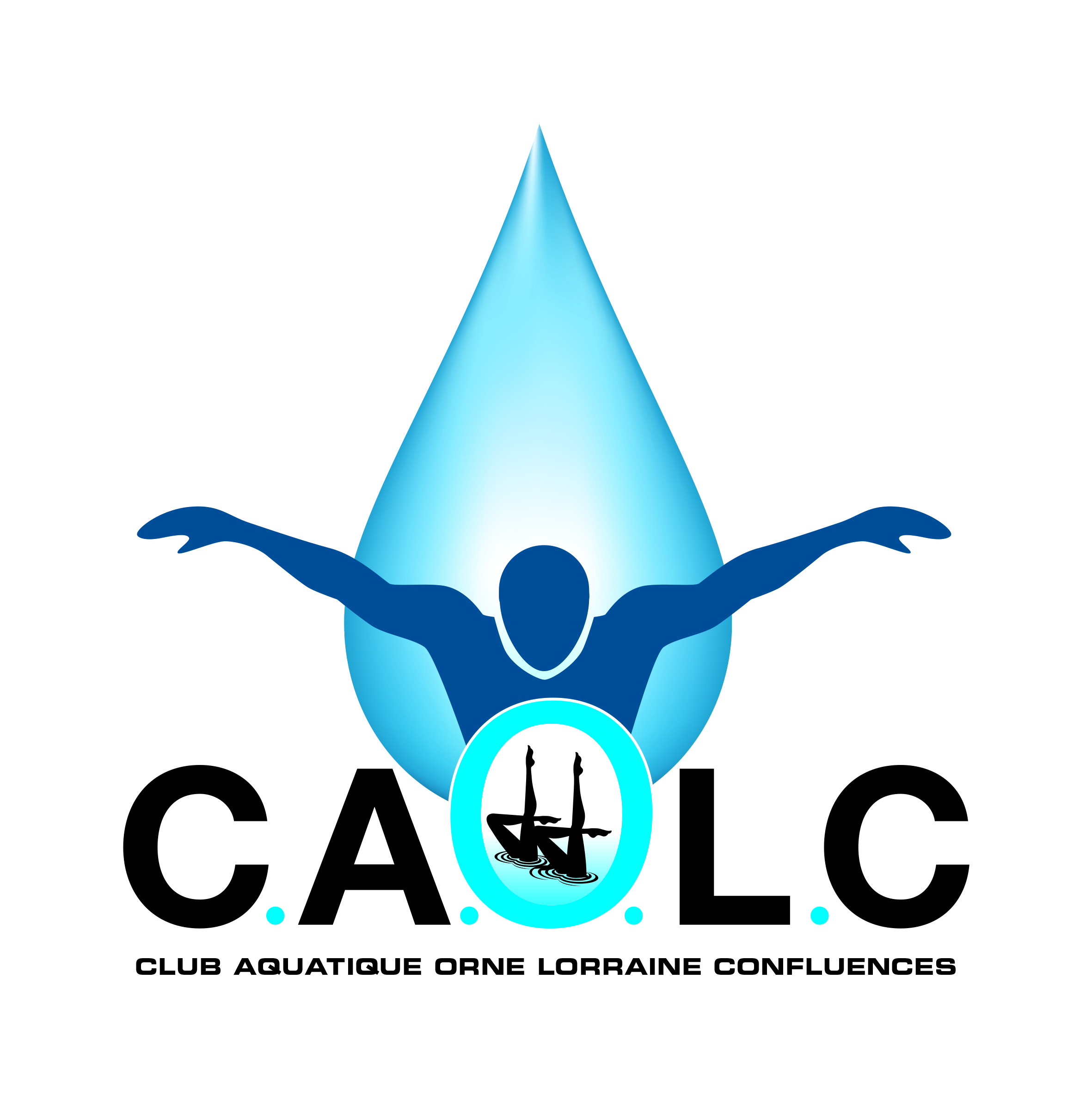 Le CLUB AQUATIQUE ORNE LORRAINE CONFLUENCES	vous invite à sa Soirée BeaujolaisSamedi 24 novembre à partir de 19hSalle Jean Lurçat à JarnyEn famille ou entre amis et en toute simplicité, venez passer un moment de convivialité et de détente en dégustantle Beaujolais nouveau* (ou pas !)Au menu :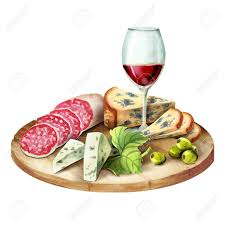 Charcuterie et cruditésSalade et fromageAssiette gourmande*L’abus d’alcool est dangereux pour la santé, à consommer avec modérationBulletin (ou papier libre) à retourner par voie postale à :  CAOLC- Aquapôle du Jarnisy – Rue des Marcaires - 54800 JARNY ou à déposer directement dans la boite à lettre du club (située à l’accueil de l’aquapôle) avant le 15 novembre 2018 S.V.P. accompagné de votre règlement.NOM – Prénom : ……………………………………………….    Téléphone :  …../……/……/……/….Nombre de personnes : …………. x 9,00€ = ………………… €Renseignement : Daniel L LEDANOIS  Tél : 06.62.41.48.64 danielledanois@sfr.fr                            Mélanie SIMON  Tél : 06.50.67.05.71  melanie.laclaverie@hotmail.fr                            Mail du club : clubaquatique.olc@laposte.net   site internet :  https://caj.sportsregions.fr/L’événement est susceptible d’être annulé si le nombre d’inscrits est insuffisant. Dans cette éventualité, vos règlements vous seront retournés.